ЛЕГО-СХЕМЫ
Игра для развития мелкой моторики, наблюдательности и пространственного мышления.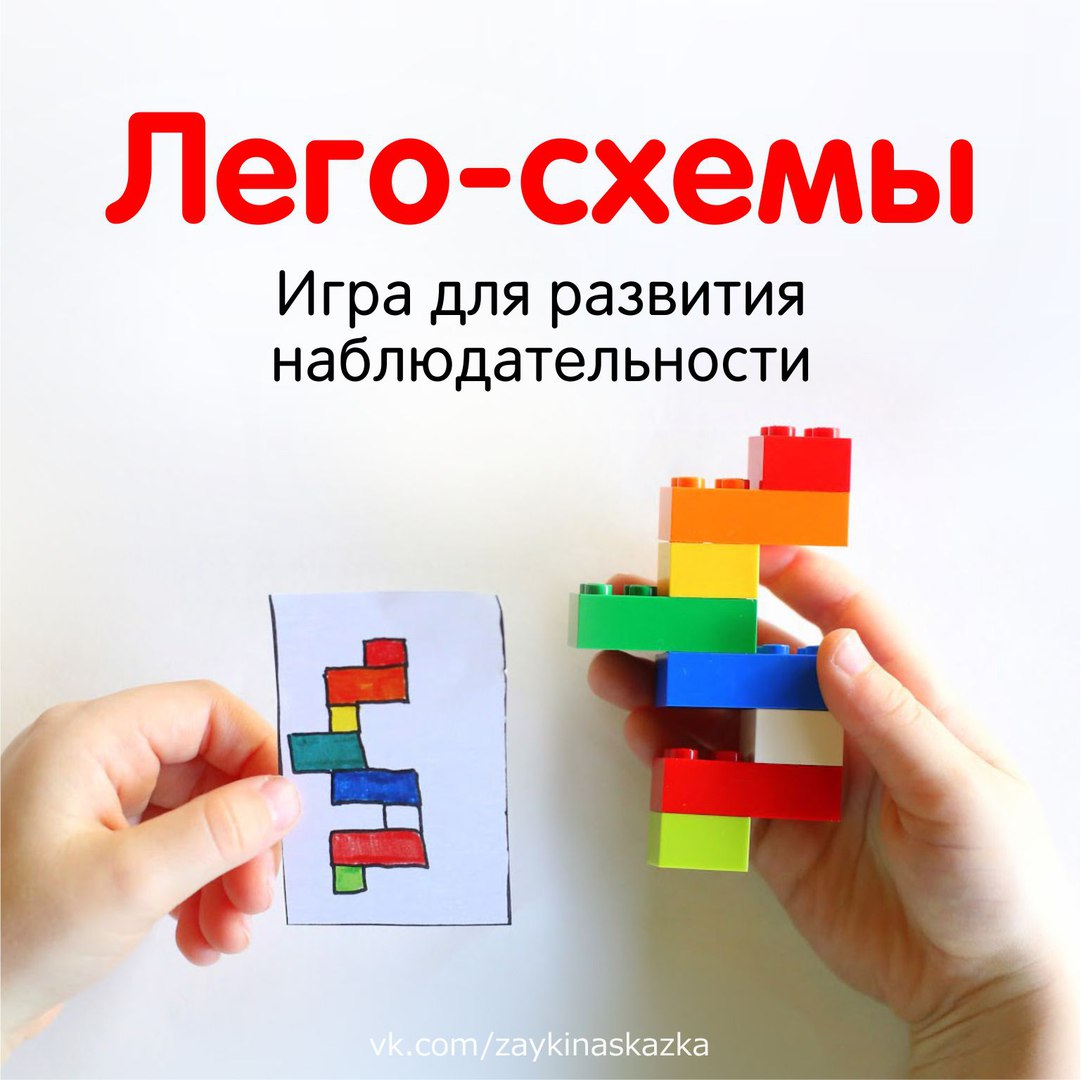 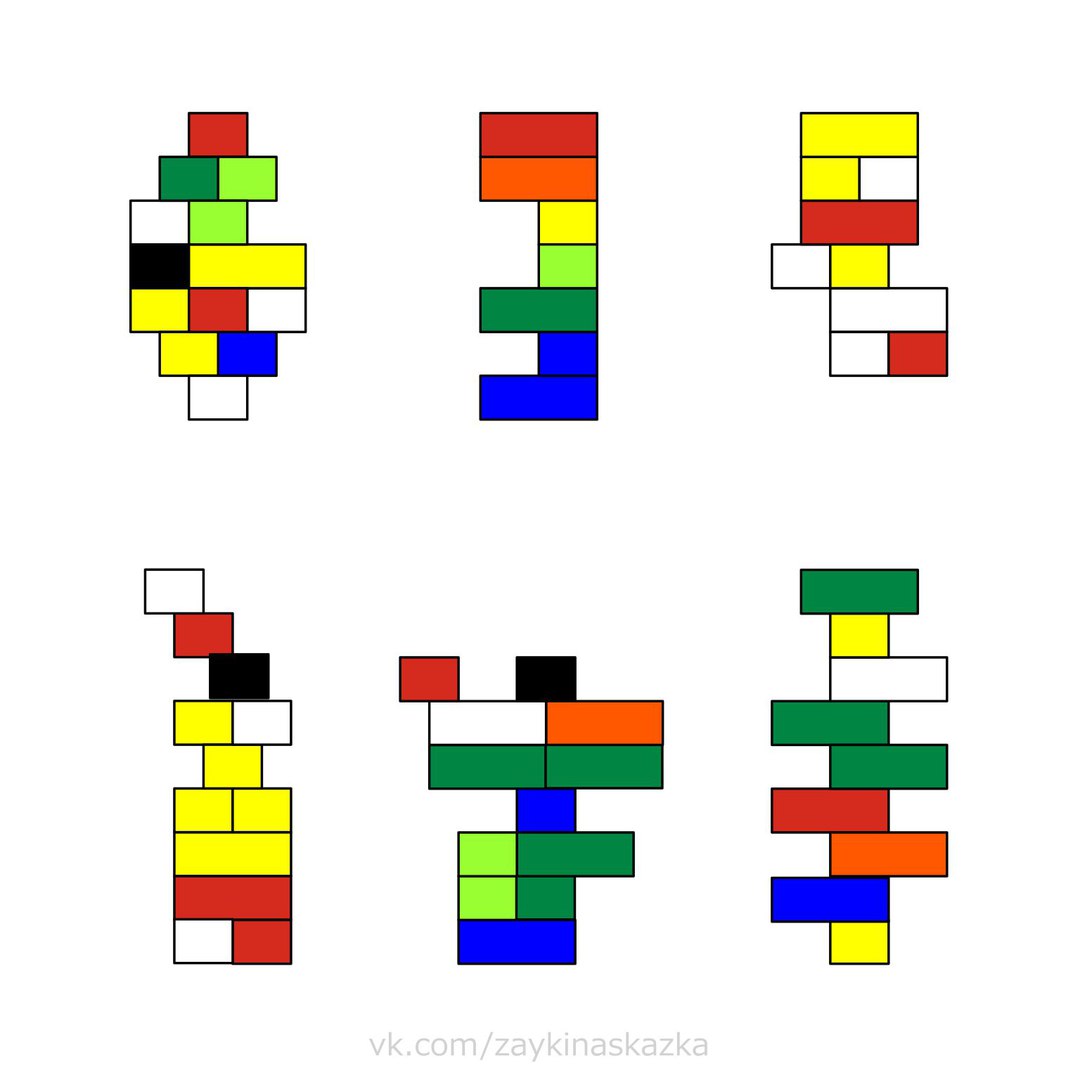 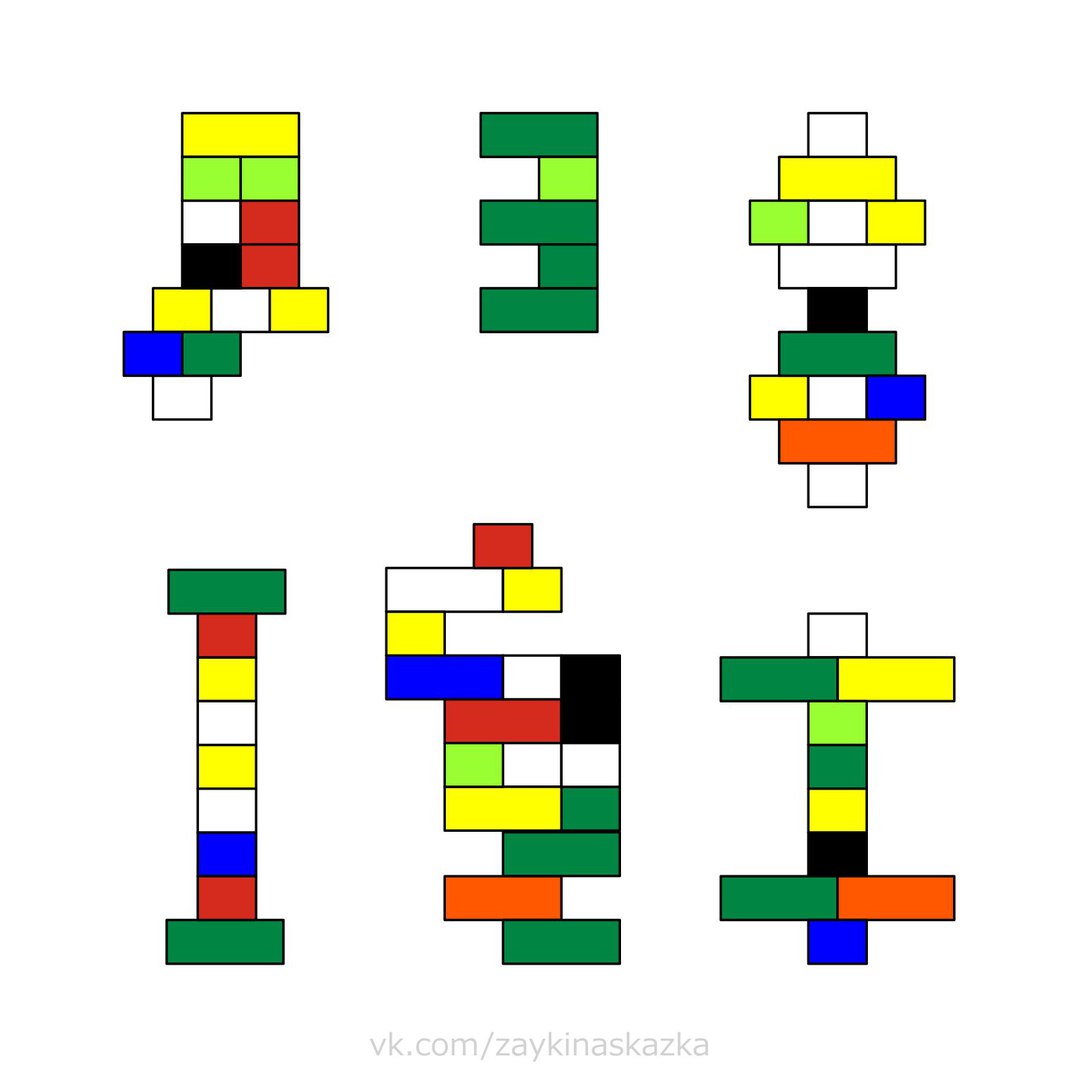 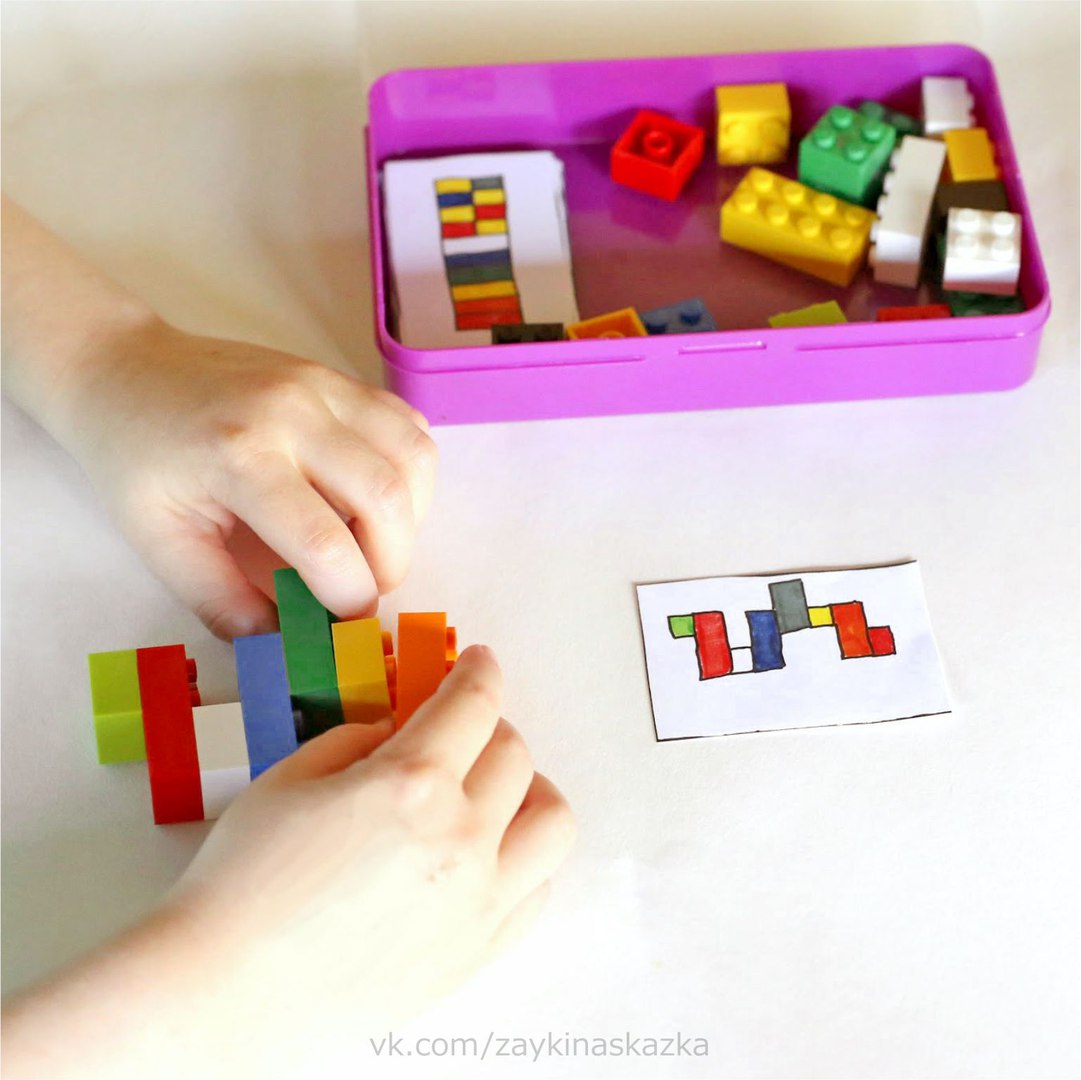 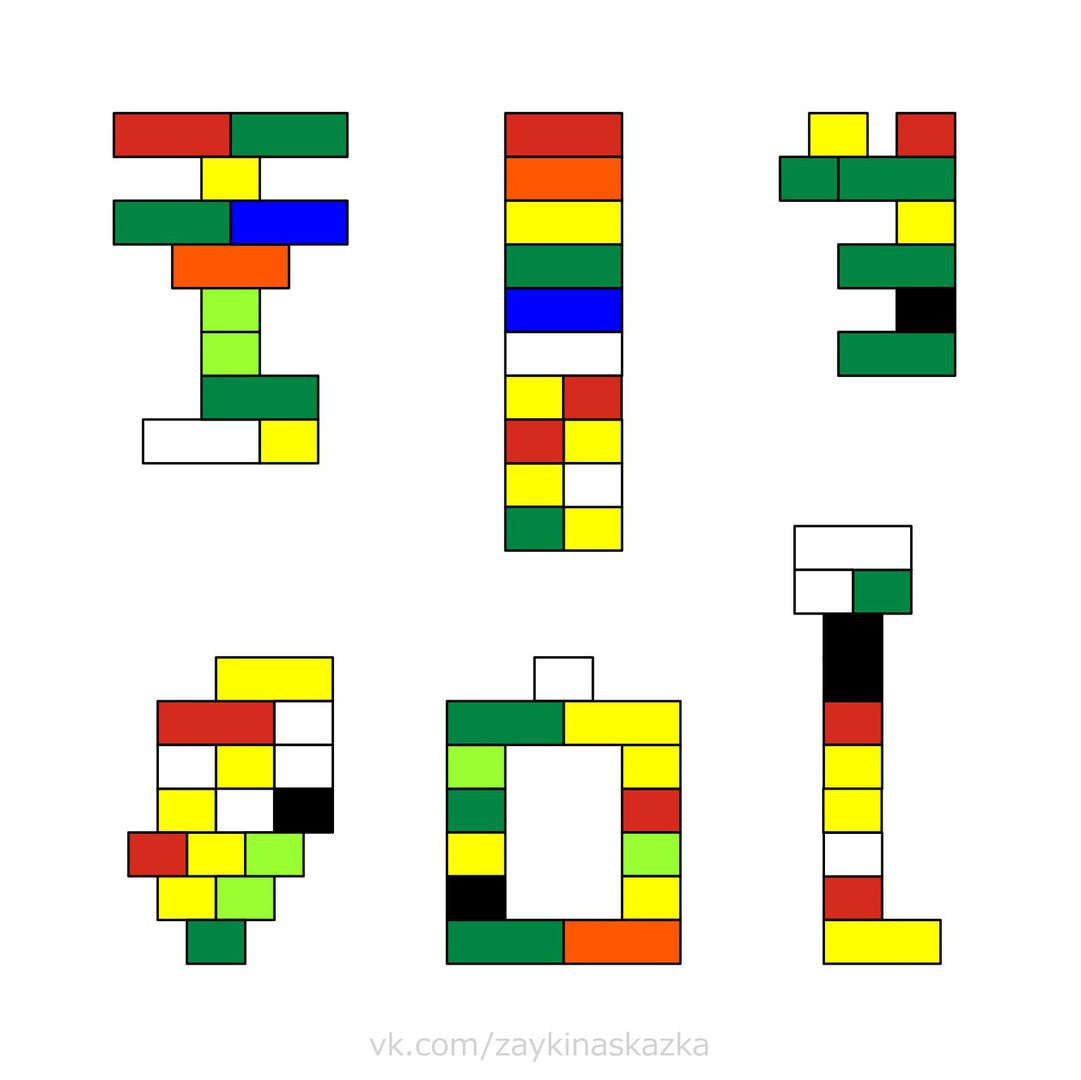 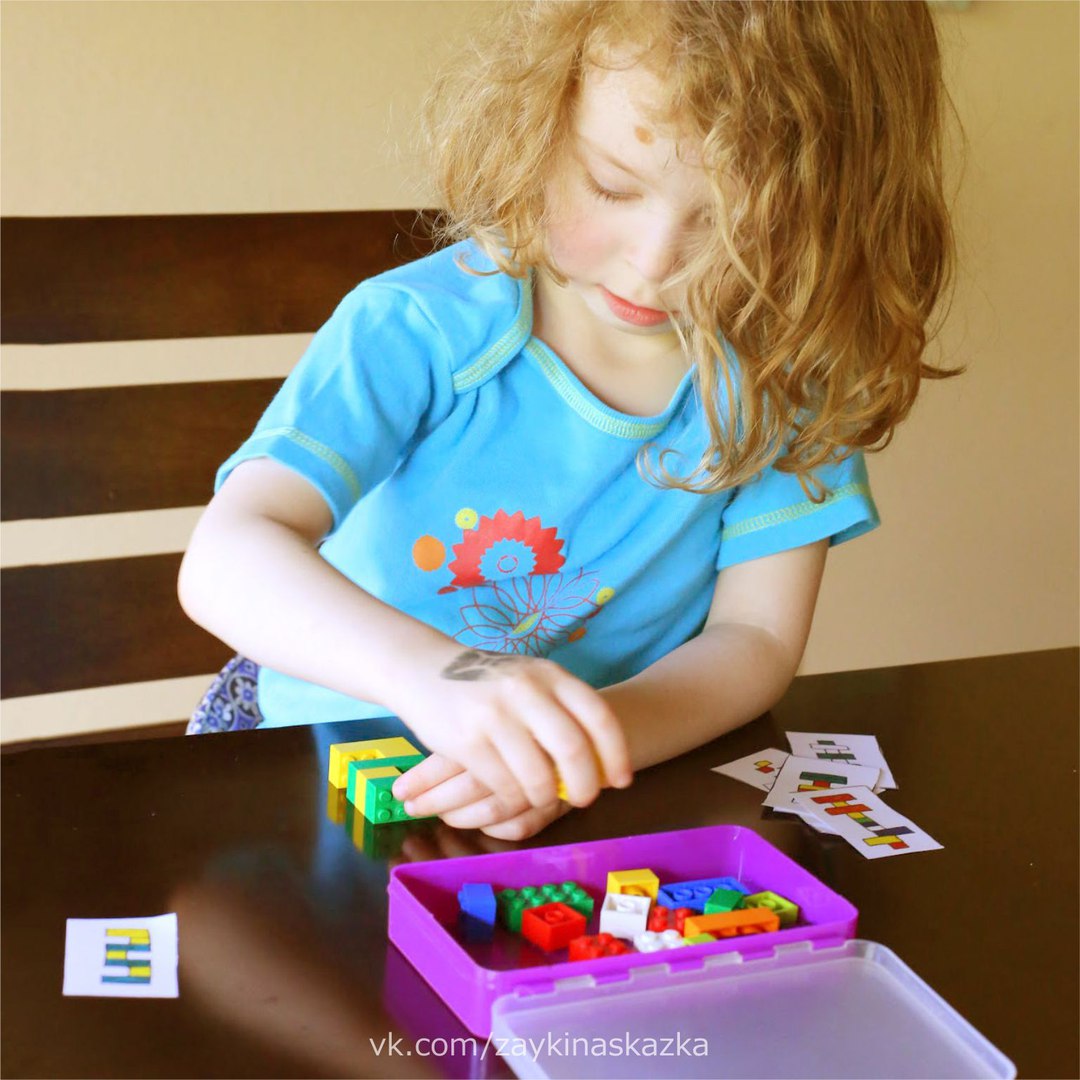 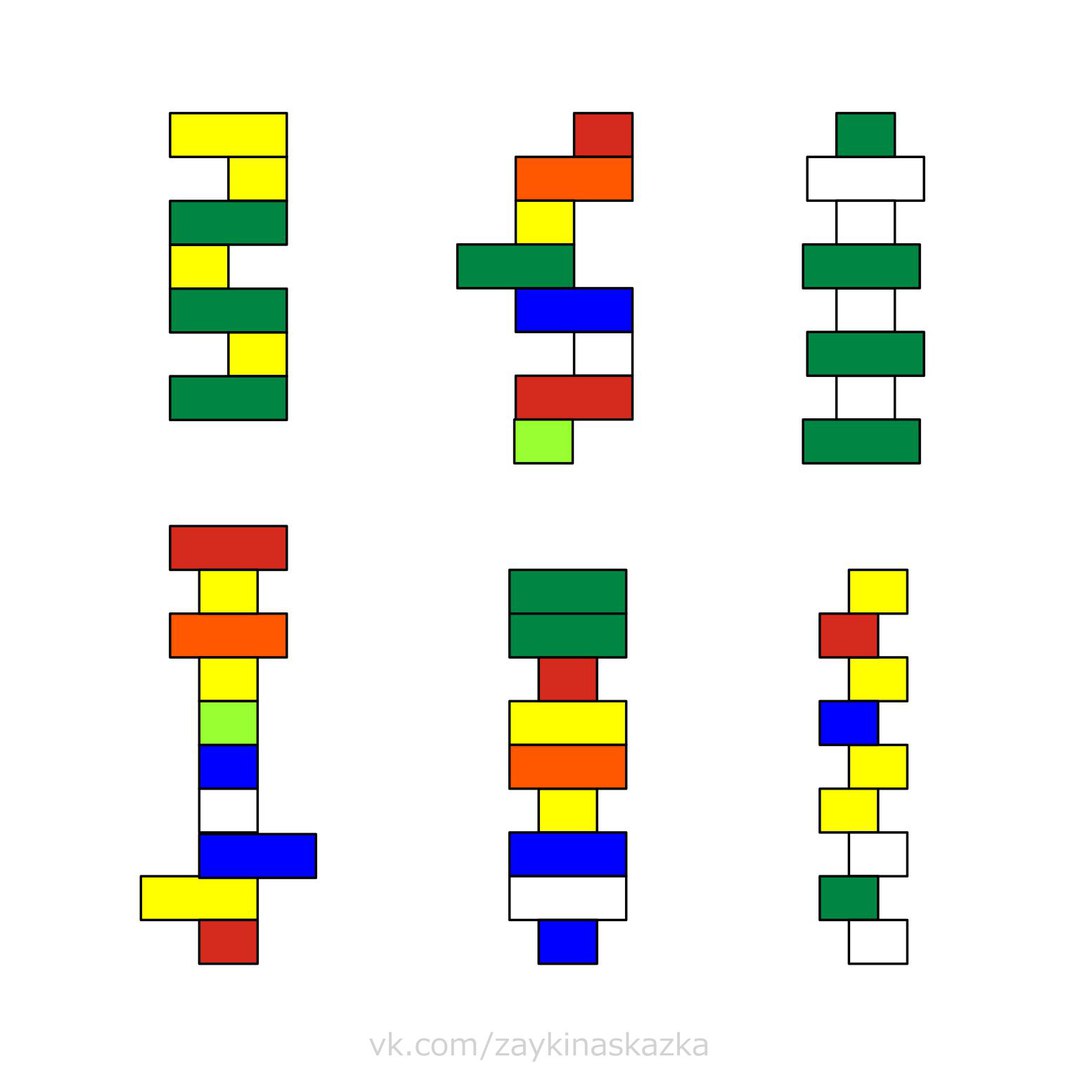 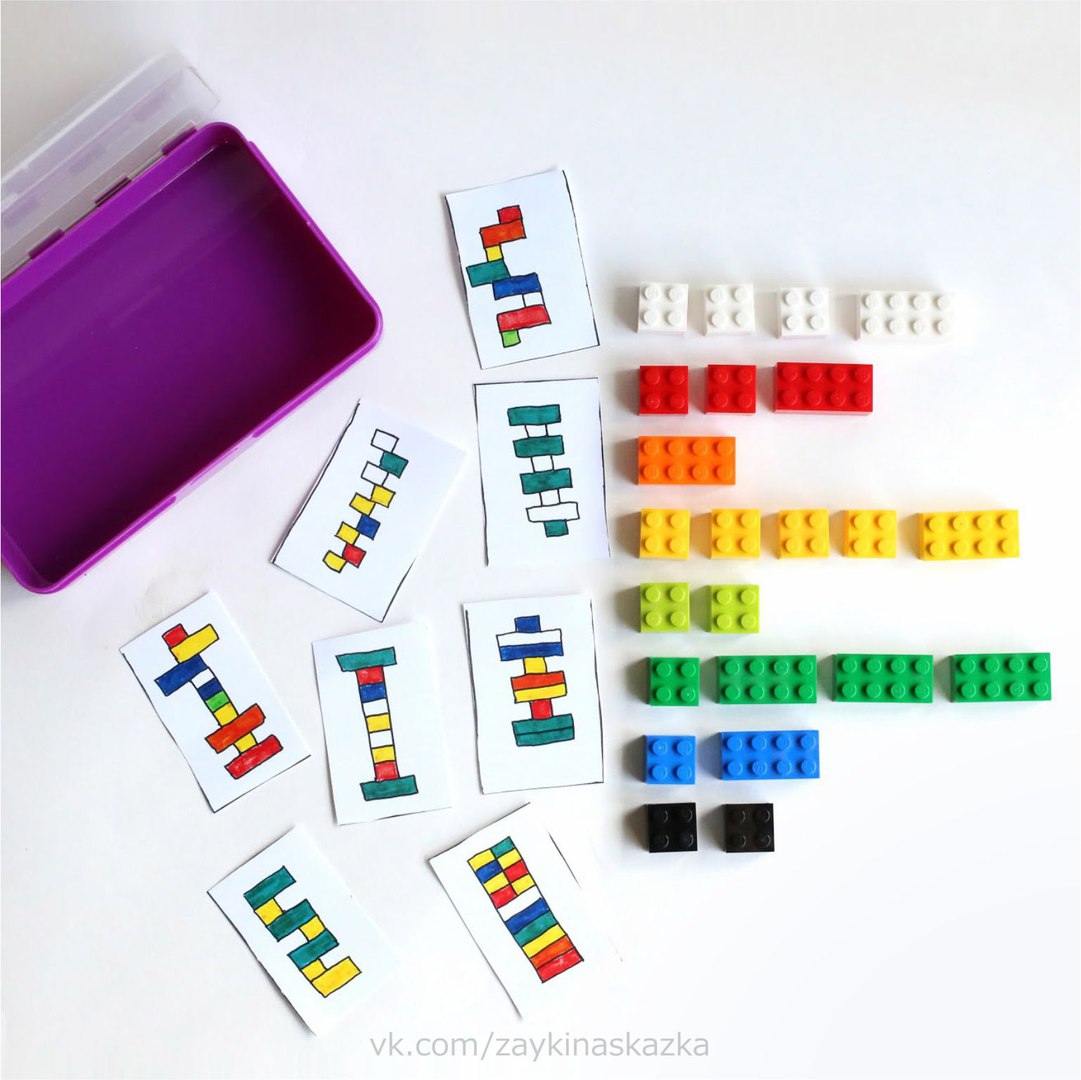 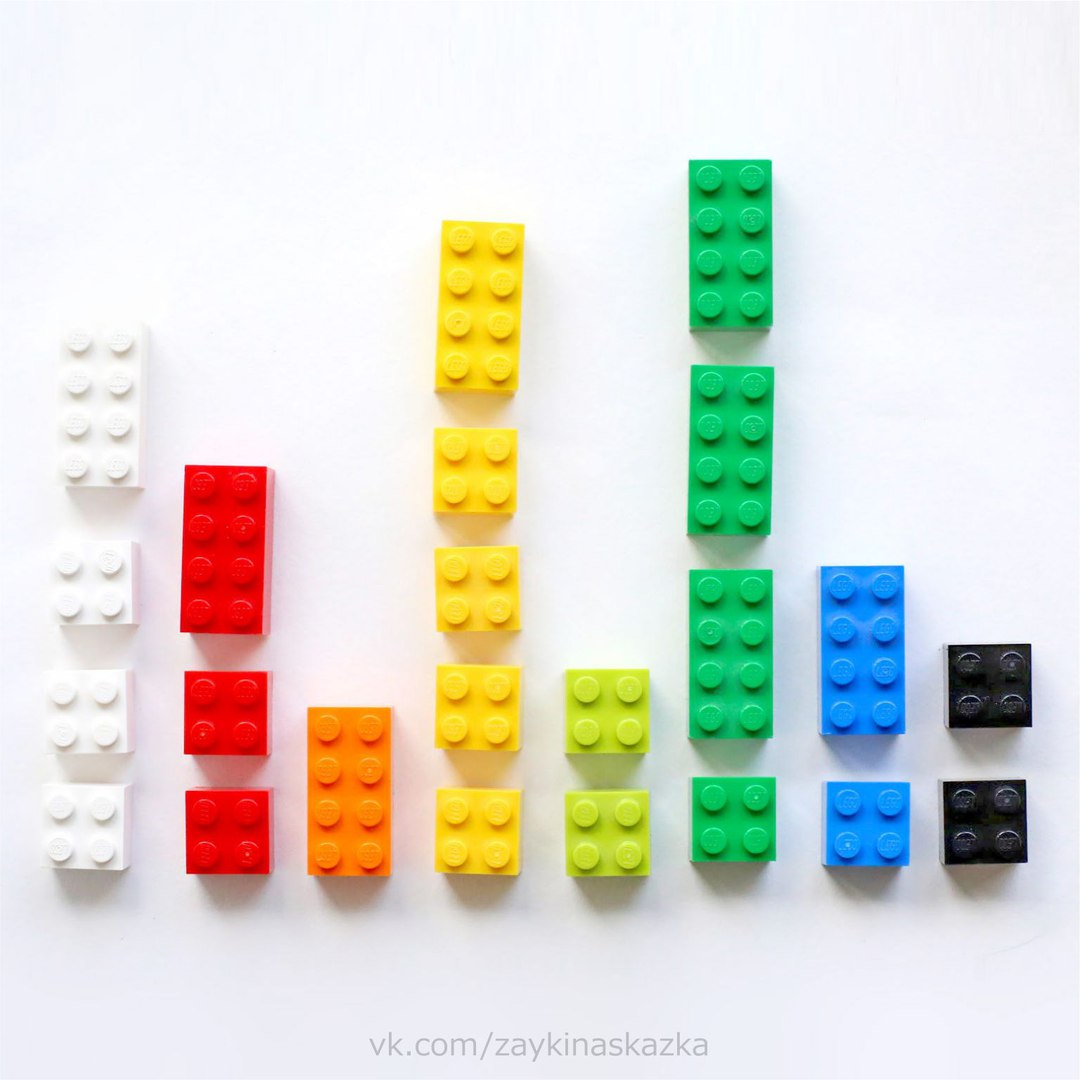 